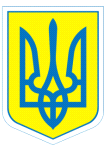 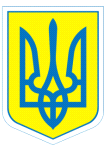 НАКАЗ15.01.2019	     	                             м.Харків				№ 05Про  відновлення  свідоцтвапро закінчення школи		На підставі заяви Ляха Павла Васильовича, 22.03.1982 року народження, випускника 1999 року, який загубив свідоцтво про закінчення школиАА № 001812НАКАЗУЮ:1. Заступнику директора з навчально-виховної роботи Данильченко Т.А.:1.1. Почати роботу з відновлення свідоцтва про базову загальну середню освіту за спеціальною програмою та додатку до нього:До 20.01.2019Зробити архівну довідку.До 20.01.2019Зробити ксерокс книги обліку бланків і видачі свідоцтв про 8-річну освіту.До 20.01.2019Зробити ксерокс паспорту Ляха Павла Васильовича.До 20.01.20191.2.Вищезазначені документи надати до ТОВ «Регіональний центр «Студсервіс»» з метою відновлення свідоцтва про базову загальну середню освіту за спеціальною програмою та додатку до нього Ляху Павлу Васильовичу, випускнику 1999 року.2. Контроль наказу залишаю за собою.Директор				Л.О.МельніковаЗ наказом ознайомлена: